                                                                                                                      Warszawa, 12 maja 2022 r.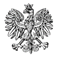 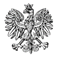 WPS-II.431.3.25.2022.MIM-Solution sp. z o.o.                                                             podmiot prowadzący placówkę 
                                                                     Dom Seniora Jagodowe Zacisze 
                                                                     ul. 1 Maja 17/5 05-860 Płochocin ZALECENIA POKONTROLNENa podstawie art. 126, art. 126a oraz art. 127 ust. 1 w związku z art. 22 pkt 10 ustawy z dnia 
12 marca 2004 r. o pomocy społecznej (Dz.U. z 2021 r. poz. 2268 z późn. zm.), zwanej dalej „ustawą” oraz rozporządzenia Ministra Rodziny i Polityki Społecznej z dnia 9 grudnia 2020 r. 
w sprawie nadzoru i kontroli w pomocy społecznej (Dz. U. z 2020 r. poz. 2285), inspektorzy Wydziału Polityki Społecznej Mazowieckiego Urzędu Wojewódzkiego w Warszawie przeprowadzili 27.04.2022 r. kontrolę doraźną w placówce zapewniającej całodobową 
opiekę, pod nazwą Dom Seniora Jagodowe Zacisze w Jazgarzewszczyźnie, przy ul. Leśnej 15 A. Celem postępowania kontrolnego było ustalenie stanu faktycznego w zakresie funkcjonowania placówki, w tym realizacji usług opiekuńczych i bytowych, przestrzegania praw mieszkańców i struktury zatrudnienia. W dniu kontroli w budynku przy ul. Leśnej 15 A w Jazgarzewszczyźnie zamieszkiwało 17 osób w podeszłym wieku, niepełnosprawnych i przewlekle chorych, którym świadczone były stacjonarnie całodobowe usługi opiekuńcze i bytowe. Placówka zapewniała opiekę
i pielęgnację w czasie choroby, pomoc w podstawowych czynnościach, wyżywienie, indywidualne miejsca do spania oraz przechowywania swoich rzeczy, pomoc w dostępie do usług medycznych. Stwierdzono, że charakter prowadzonej działalności jednoznacznie wskazuje, że jest to placówka zapewniająca całodobową opiekę osobom niepełnosprawnym, przewlekle chorym lub osobom w podeszłym wieku. Szczegółowy opis skontrolowanej działalności przedstawiony został w protokole kontroli podpisanym bez zastrzeżeń w dniu kontroli przez zespół inspektorów oraz przez kierownika placówki.Na podmiot prowadzący placówkę była wcześniej nałożona kara pieniężna za prowadzenie bez zezwolenia ww. placówki.Zgodnie z art. 130 ust. 4 ustawy, kto po uprawomocnieniu się decyzji o nałożeniu kary pieniężnej za prowadzenie bez zezwolenia wojewody placówki zapewniającej całodobową opiekę osobom niepełnosprawnym, przewlekle chorym lub osobom w podeszłym wieku nie zaprzestał jej prowadzenia, podlega karze pieniężnej w wysokości 60 000 zł.Zgodnie z art. 67 ust. 1 ustawy, działalność gospodarcza w zakresie prowadzenia placówki zapewniającej całodobową opiekę osobom niepełnosprawnym, przewlekle chorym lub osobom w podeszłym wieku może być prowadzona po uzyskaniu zezwolenia wojewody.z up. WOJEWODY MAZOWIECKIEGOAnna OlszewskaDyrektor	Wydziału Polityki Społecznej		